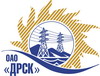 Открытое акционерное общество«Дальневосточная распределительная сетевая  компания»Протокол заседания Закупочной комиссии по вскрытию поступивших на открытый электронный запрос цен конвертовг. БлаговещенскПРЕДМЕТ ЗАКУПКИ:Способ и предмет закупки: Открытый электронный запрос цен «Панель управления для испытательных комплектов СМС» для нужд филиала ОАО «ДРСК» «Хабаровские электрические сети».Основание для проведения закупки: ГКПЗ 2014 г. закупка № 1535 раздел 2.2.2.Планируемая стоимость закупки в соответствии с ГКПЗ: 1 283 898,00 руб. без учета НДCУказание о проведении закупки от 28.02.2014 № 37 ПРИСУТСТВОВАЛИ:Три члена постоянно действующей Закупочной комиссии ОАО «ДРСК» 2 уровняВОПРОСЫ ЗАСЕДАНИЯ ЗАКУПОЧНОЙ КОМИССИИ:В адрес Организатора закупки поступило 2 (две) заявки, конверты с которыми были размещены в электронном виде на Торговой площадке Системы www.b2b-energo.ru.Вскрытие конвертов было осуществлено в электронном сейфе организатора запроса предложений на Торговой площадке Системы www.b2b-energo.ru автоматически.Дата и время начала процедуры вскрытия конвертов с заявками на участие в закупке: 10:00 (время московское) 19.03.2014 г.Место проведения процедуры вскрытия конвертов с предложениями участников: Торговая площадка Системы www.b2b-energo.ru.В конвертах обнаружены заявки следующих Участников закупки:РЕШИЛИ: Утвердить заседания Закупочной комиссии по вскрытию поступивших на открытый запрос предложений конвертов.Ответственный секретарь Закупочной комиссии 2 уровня ОАО «ДРСК»	О.А. МоторинаТехнический секретарь Закупочной комиссии 2 уровня ОАО «ДРСК»	Т.А. Игнатова№  188/МТПиР-В19.03.2014№Наименование участника и его адресПредмет и общая цена заявки на участие в запросе цен1ООО НПП "ЭКРА" (428000,Чувашская Республика, г. Чебоксары, пр.И.Яковлева,3)Предложение: подано 18.03.2014 в 08:18
Цена: 1 281 480,00 руб. (цена без НДС)2ЗАО "НПО "Электроаппарат" (428003, Чувашская Респ., г. Чебоксары, пр-кт И. Яковлева, д. 3)Предложение: подано 18.03.2014 в 09:10
Цена: 1 345 554,00 руб. (цена без НДС)